This form is to be used by students to detail the minor or major amendments made to their thesis as specified in the Examiners’ Reports. In accordance with the HDR Examination Procedures clause 5.1.d, Principal Supervisors and College HDR Coordinators must approve the minor and major amendments to a HDR thesis as set out by the examiner(s) in the examination Confirmation of the contribution of the research to Flinders University and lifting the profile of the institution.Students must complete the table and sign the declaration. Students can provide other evidence of amendments if the table format does not fit their discipline requirements, however all examiners comments will need to be addressed.In addition, a copy of the amended thesis with tracked changes must be provided to the Principal Supervisor and College HDR Coordinator.Please contact the HDR Exams team for any queries.Email: 		hdr.exams@flinders.edu.au Phone: 		8201 5961I have read and checked the amended thesis and confirm that the student has made the required corrections satisfactorily and should be permitted to qualify for the degree.I confirm that I have checked the amendments against the examiners reports and confirm that the candidate has made the required corrections satisfactorily and should be permitted to qualify for the degree.Once signed by the College this form should be emailed to hdr.exams@flinders.edu.auI confirm that I have checked the amendments and confirm that the student has made the required corrections satisfactorily and qualifies for the degree.Students must address all examiners comments. If you disagree with a comment you are required to provide a professional, respectful, academic argument in the table below which details why the changes have not been made.  Once completed please email this form to hdr.exams@flinders.edu.au  with a copy of your thesis with tracked changes.Delete/add rows as requiredI confirm that I have made the amendments to my thesis as requested by both examiners.  The changes are outlined in the table above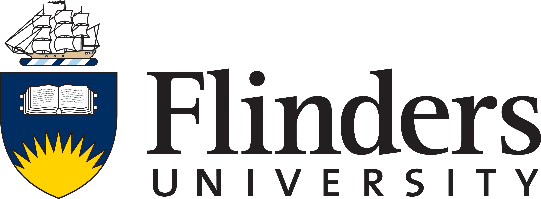 Office of Graduate ResearchRoom 003, Registry BuildingBedford Park, SA 5042GPO Box 2100, Adelaide 5001 AustraliaEmail: hdr.exams@flinders.edu.auPhone: (08) 8201 5961Website: https://students.flinders.edu.au/my-course/hdr CRICOS Provider: 00114AMinor and Major Amendments Report(s) Recommendation B or CMinor and Major Amendments Report(s) Recommendation B or CSTUDENT DETAILSStudent NameStudent IDCollegeDegreeName of Principal SupervisorName of Associate Supervisor(s)Name of Adjunct Supervisor(s)MORE INFORMATIONMinor and Major Amendments Report(s) Recommendation B or CPRINCIPAL SUPERVISOR NameSignatureDatecollege hdr coordinator NameSignatureDatedean of graduate research NameSignatureDateDETAILS OF MINOR OR MAJOR AMENDMENTS TO THESIS FORMStudent NameStudent IDThesis TitleExaminer No.Current ChapterCurrent Page NumberRequested change from examinerRectification / Modification or academic argument(Quote changes directly; or summarise changes made)Student declarationNameSignatureDate